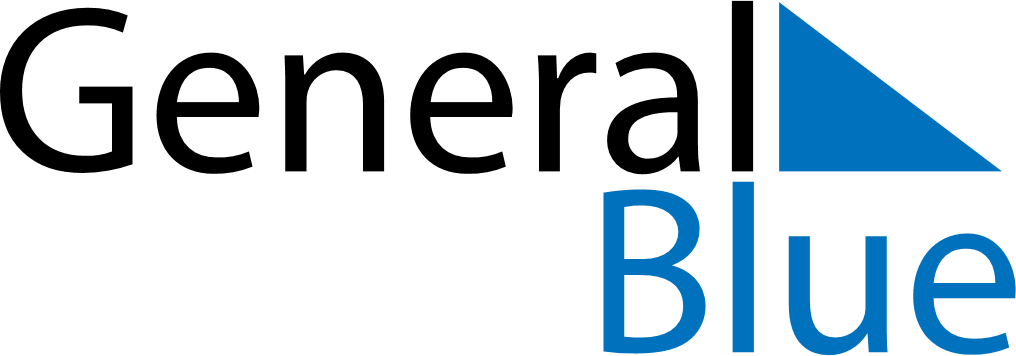 October 2024October 2024October 2024October 2024October 2024October 2024Tvaaker, Halland, SwedenTvaaker, Halland, SwedenTvaaker, Halland, SwedenTvaaker, Halland, SwedenTvaaker, Halland, SwedenTvaaker, Halland, SwedenSunday Monday Tuesday Wednesday Thursday Friday Saturday 1 2 3 4 5 Sunrise: 7:14 AM Sunset: 6:45 PM Daylight: 11 hours and 31 minutes. Sunrise: 7:16 AM Sunset: 6:43 PM Daylight: 11 hours and 26 minutes. Sunrise: 7:18 AM Sunset: 6:40 PM Daylight: 11 hours and 21 minutes. Sunrise: 7:20 AM Sunset: 6:37 PM Daylight: 11 hours and 17 minutes. Sunrise: 7:22 AM Sunset: 6:34 PM Daylight: 11 hours and 12 minutes. 6 7 8 9 10 11 12 Sunrise: 7:24 AM Sunset: 6:32 PM Daylight: 11 hours and 7 minutes. Sunrise: 7:26 AM Sunset: 6:29 PM Daylight: 11 hours and 2 minutes. Sunrise: 7:28 AM Sunset: 6:26 PM Daylight: 10 hours and 57 minutes. Sunrise: 7:31 AM Sunset: 6:24 PM Daylight: 10 hours and 53 minutes. Sunrise: 7:33 AM Sunset: 6:21 PM Daylight: 10 hours and 48 minutes. Sunrise: 7:35 AM Sunset: 6:18 PM Daylight: 10 hours and 43 minutes. Sunrise: 7:37 AM Sunset: 6:16 PM Daylight: 10 hours and 38 minutes. 13 14 15 16 17 18 19 Sunrise: 7:39 AM Sunset: 6:13 PM Daylight: 10 hours and 34 minutes. Sunrise: 7:41 AM Sunset: 6:11 PM Daylight: 10 hours and 29 minutes. Sunrise: 7:43 AM Sunset: 6:08 PM Daylight: 10 hours and 24 minutes. Sunrise: 7:46 AM Sunset: 6:05 PM Daylight: 10 hours and 19 minutes. Sunrise: 7:48 AM Sunset: 6:03 PM Daylight: 10 hours and 15 minutes. Sunrise: 7:50 AM Sunset: 6:00 PM Daylight: 10 hours and 10 minutes. Sunrise: 7:52 AM Sunset: 5:58 PM Daylight: 10 hours and 5 minutes. 20 21 22 23 24 25 26 Sunrise: 7:54 AM Sunset: 5:55 PM Daylight: 10 hours and 0 minutes. Sunrise: 7:56 AM Sunset: 5:53 PM Daylight: 9 hours and 56 minutes. Sunrise: 7:59 AM Sunset: 5:50 PM Daylight: 9 hours and 51 minutes. Sunrise: 8:01 AM Sunset: 5:48 PM Daylight: 9 hours and 46 minutes. Sunrise: 8:03 AM Sunset: 5:45 PM Daylight: 9 hours and 42 minutes. Sunrise: 8:05 AM Sunset: 5:43 PM Daylight: 9 hours and 37 minutes. Sunrise: 8:07 AM Sunset: 5:40 PM Daylight: 9 hours and 32 minutes. 27 28 29 30 31 Sunrise: 7:10 AM Sunset: 4:38 PM Daylight: 9 hours and 28 minutes. Sunrise: 7:12 AM Sunset: 4:35 PM Daylight: 9 hours and 23 minutes. Sunrise: 7:14 AM Sunset: 4:33 PM Daylight: 9 hours and 19 minutes. Sunrise: 7:16 AM Sunset: 4:31 PM Daylight: 9 hours and 14 minutes. Sunrise: 7:18 AM Sunset: 4:28 PM Daylight: 9 hours and 9 minutes. 